Hello Class 9, 

This week, we are going to be focusing on decimal numbers with a focus on ordering decimals, rounding to the nearest whole number and rounding to one decimal place.

I have attached a decimal place value grid that you may wish to use as well as a link to the BBC Bitesize website which has some videos that you might find useful.

https://www.bbc.co.uk/bitesize/topics/zsjqtfr/articles/zsbd7p3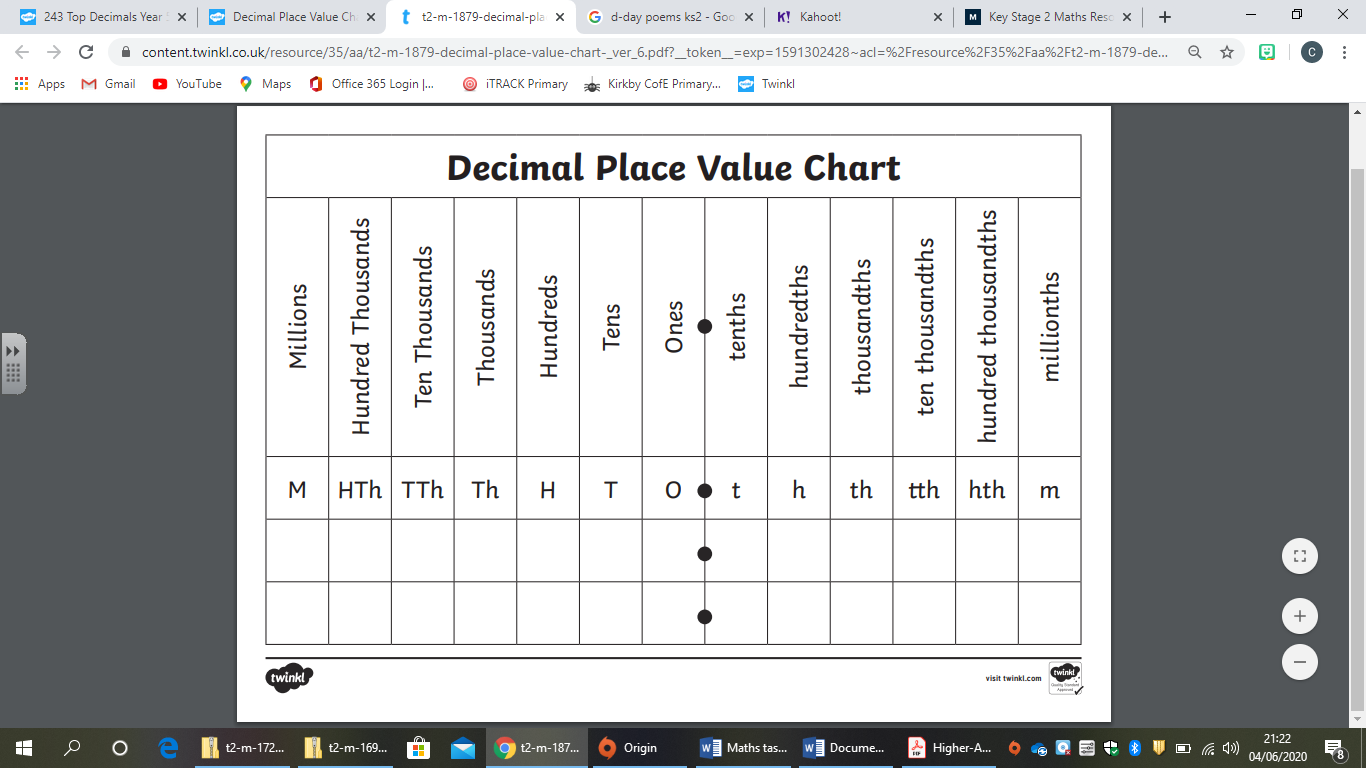 Any questions please do not hesitate to email me on dale.mawson@kirkbyce.co.uk

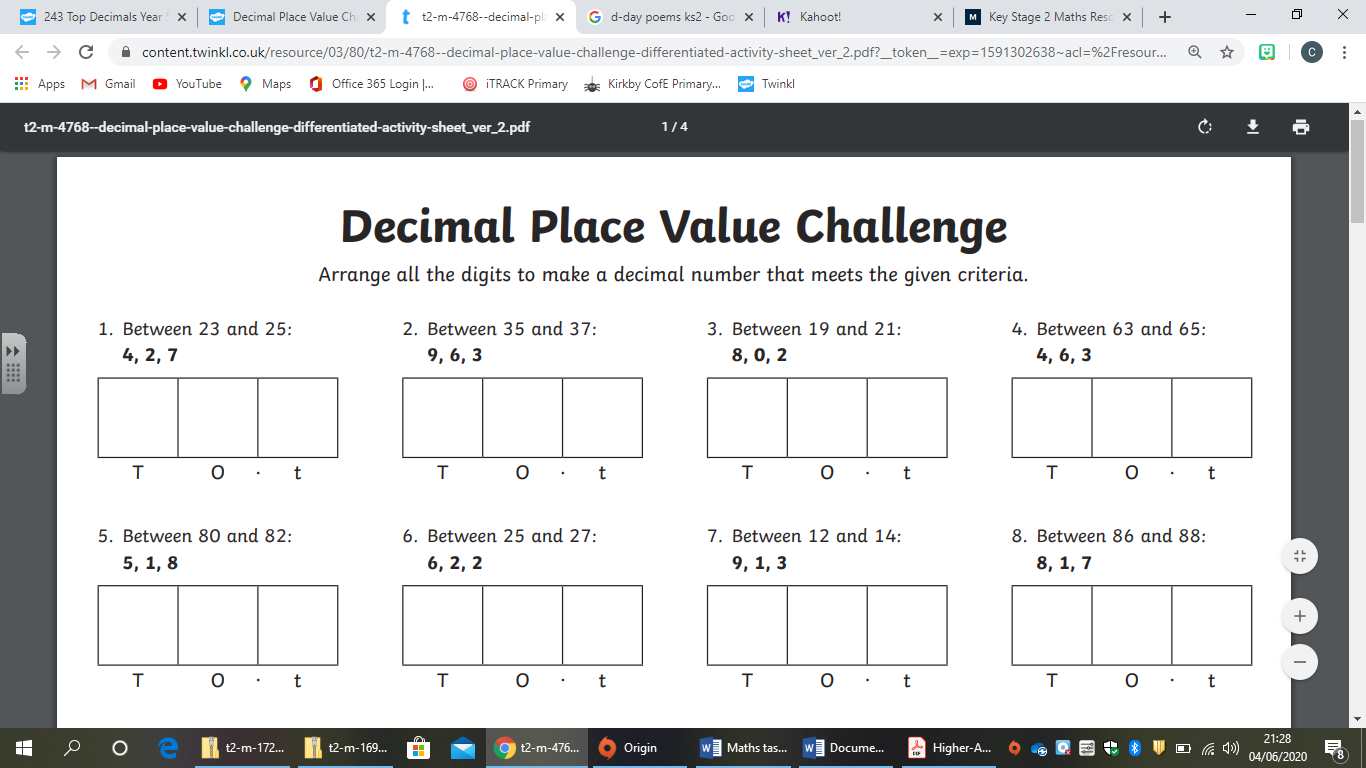 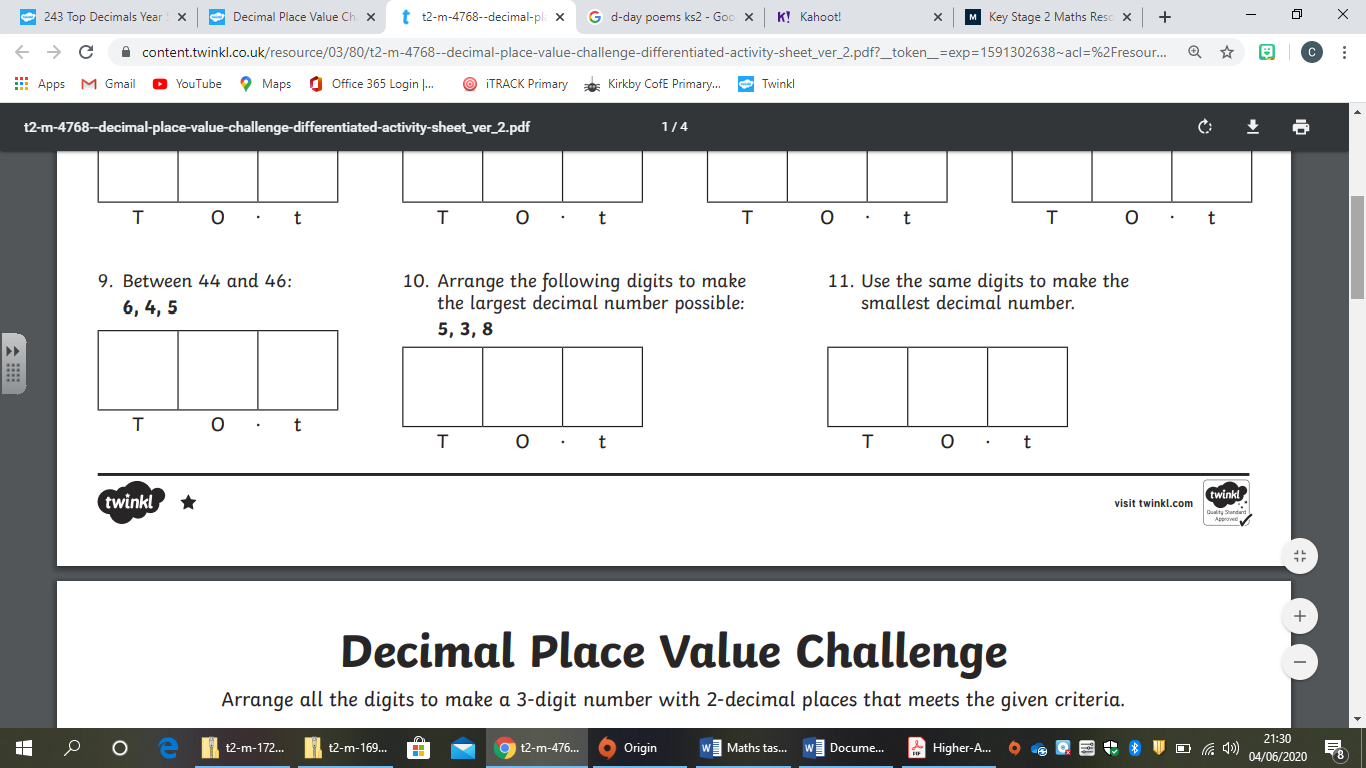 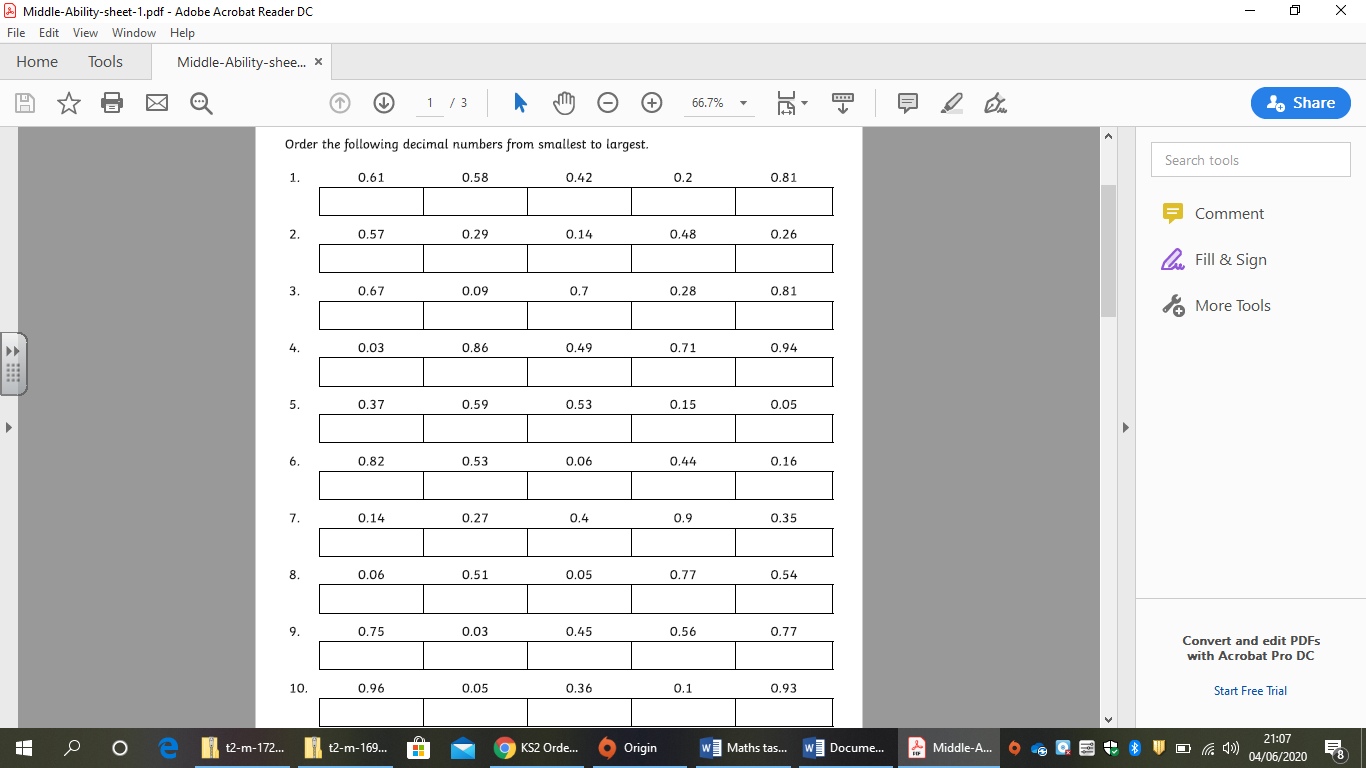 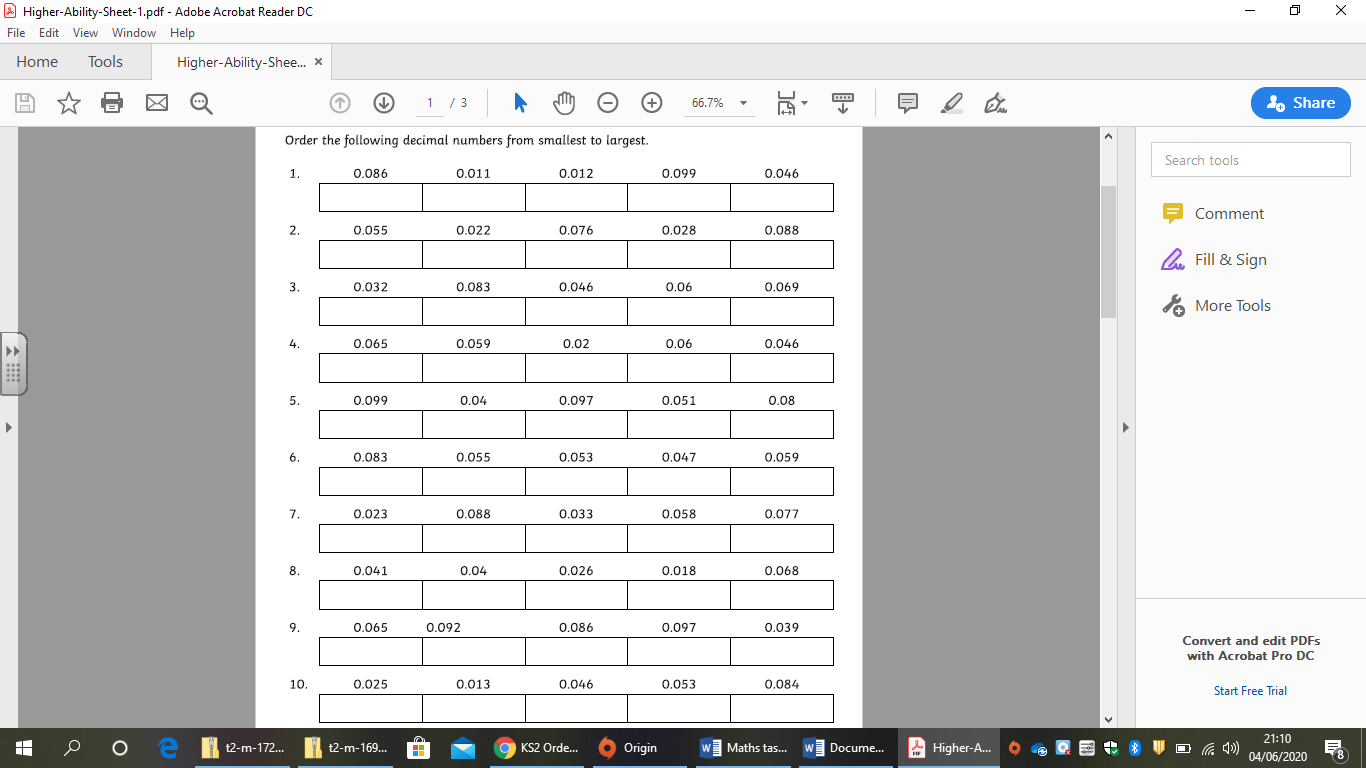 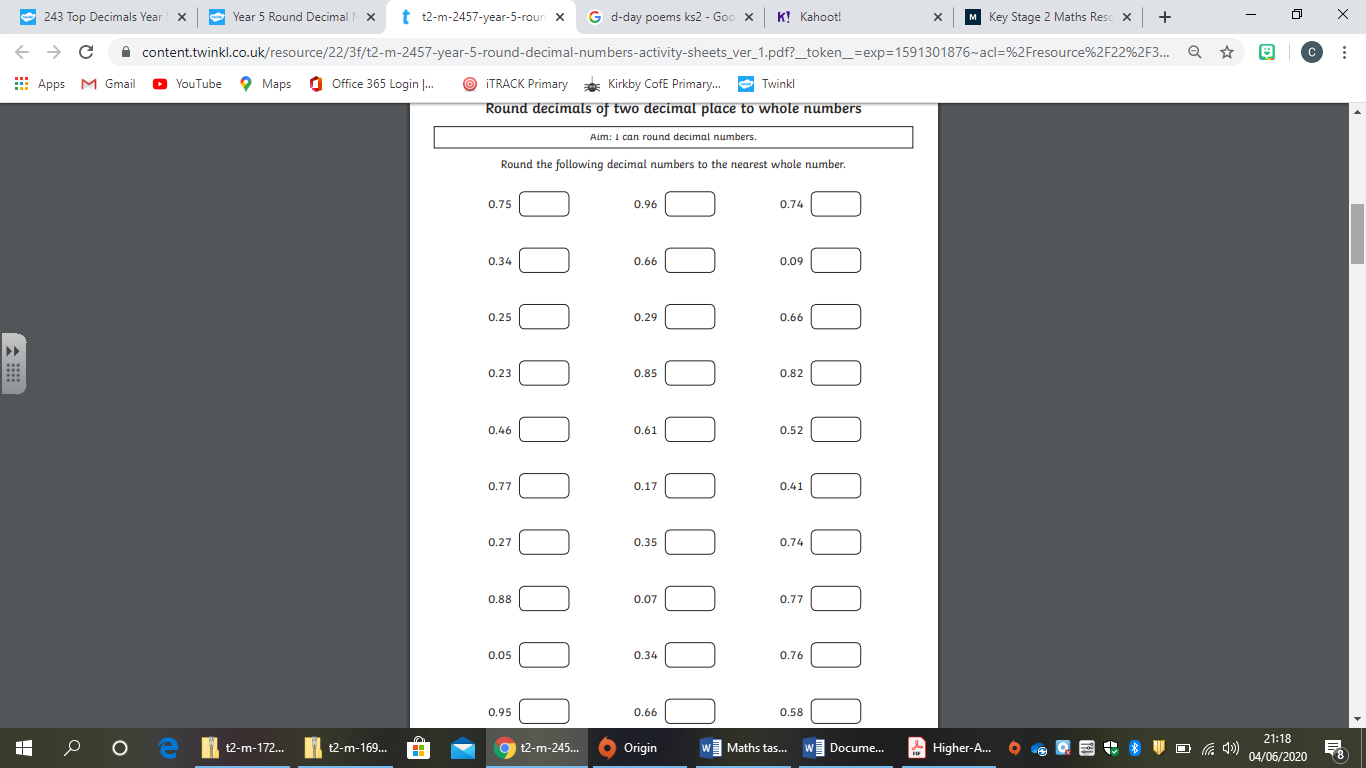 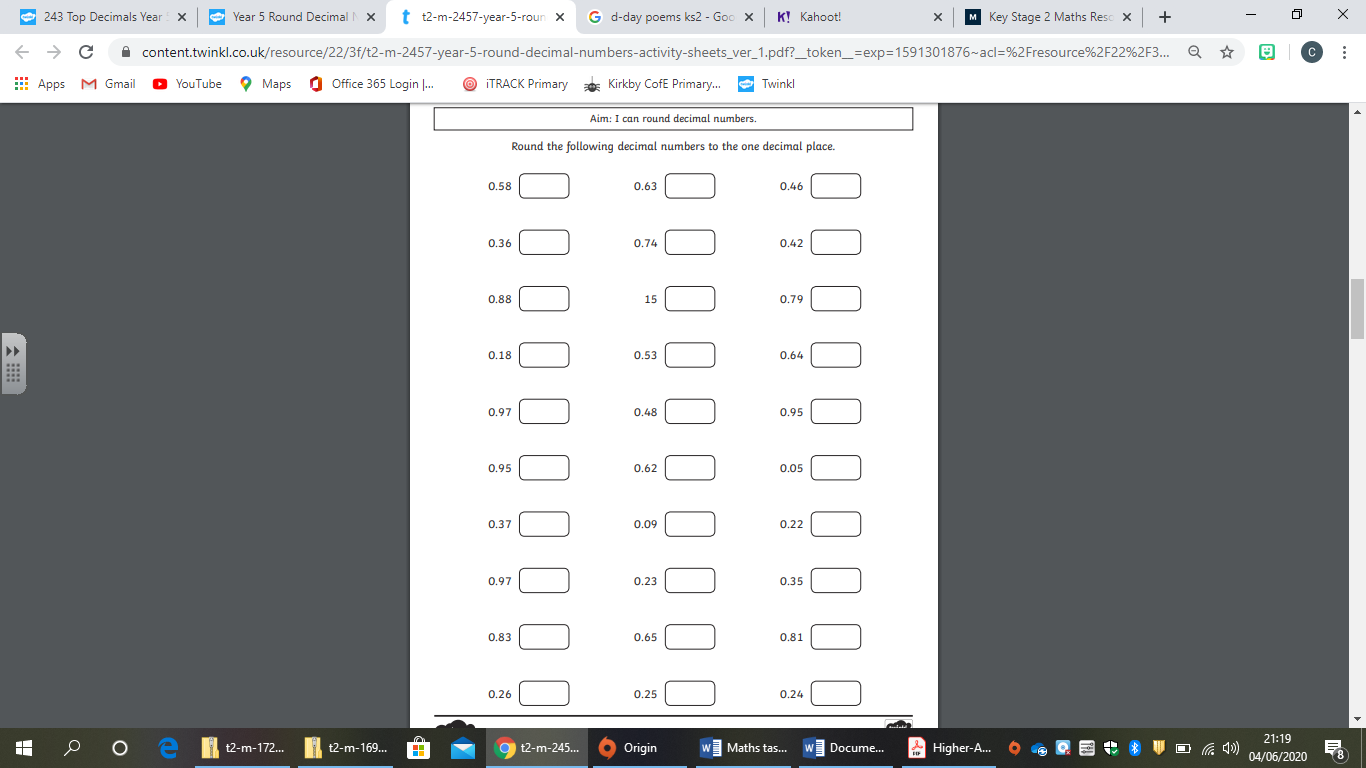 